МІНІСТЕРСТВО ОСВІТИ І НАУКИ УКРАЇНИПРИКАРПАТСЬКИЙ НАЦІОНАЛЬНИЙ УНІВЕРСИТЕТ ІМЕНІ ВАСИЛЯ СТЕФАНИКА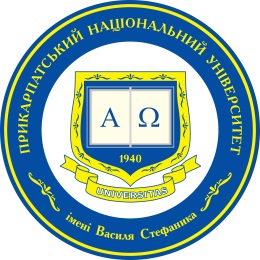 Кафедра іноземних мов СИЛАБУС НАВЧАЛЬНОЇ ДИСЦИПЛІНИАнглійська технічного спрямуванняОсвітня програма Інформаційні системи та технологіїСпеціальність  126 Інформаційні системи та технологіїГалузь знань 12 Інформаційні технологіїЗатверджено на засіданні кафедри іноземних мов Протокол № 1 від «29» серпня 2022 р. м. Івано-Франківськ – 2022                                ЗМІСТЗагальна інформаціяОпис дисципліниСтруктура курсуСистема оцінювання курсуОцінювання відповідно до графіку навчального процесу. Ресурсне забезпеченняКонтактна інформаціяПолітика навчальної дисципліниЗагальна інформація2. Опис дисципліни                                             3. Структура дисципліни4. Система оцінювання курсу5. Оцінювання відповідно до графіку навчального процесуСистема оцінювання курсу відбувається згідно з критеріями	оцінювання	навчальних досягнень студентів, що регламентовані в університеті. Види контролю: поточний (усне/письмове опитування на практичному занятті); тематичний (тематичні контрольні роботи – переклад, творчі роботи, тестування); підсумковий (екзамен).Вимоги до письмової роботи:Для контролю засвоєння навчального матеріалу у рамках аудиторної роботи проводяться словникові диктанти, самостійні роботи, тематичні контрольні роботи. У кінці кожного семестру проводиться підсумкова контрольна робота, що складається з перекладу з української мови на англійську, або підсумкове тестування на платформі d-learn.Практичні заняття:Оцінюється відвідуваність усіх занять упродовж семестру та робота студентів за 5-ти бальною або 100-бальною шкалою.Оцінка «відмінно «5» (90-100, А) - студент добре сприймає мовлення на слух, розуміє прочитане та правильно перекладає. Вміє логічно будувати монологічне висловлювання за прочитаним текстом і у зв’язку з комунікативним завданням, висловлює і аргументує своє ставлення до певної проблематики, логічно формулює запитання і відповіді.Вміє розпочати, підтримати і закінчити діалог. Студент володіє лексичними одиницями і граматичними структурами відповідно до тематики в повному обсязі. Граматичні помилки відсутні. В письмовому висловлюванні та при перекладі з української мови на англійську допускаються 1-2 орфографічні помилки.Оцінка «добре», «4» (70-89, С, В) – студент добре володіє навичками аудіювання, розуміє прочитане, правильно перекладає текст,	вміє	логічно будувати монологічне висловлювання за прочитаним текстом і у зв’язку з комунікативним завданням демонструє	вміння повідомляти факти відповідно до проблематики тексту, висловлює і аргументує своє ставлення, вміє логічно побудувати діалогічне спілкування відповідно до поставлених завдань, використовує відповідні граматичні структури, проте допускає граматичні помилки. У письмовому завданні допускаються 3-4 орфографічні, 1-2 лексичні та 2-3 граматичні помилки.Оцінка «задовільно», «3» (50-69, E, D) – студент погано володіє навичками аудіювання; тобто, не може розуміти те, що чітко, повільно і прямо говориться; може отримати допомогу в розумінні з боку викладача. Студент належно формулює монологічне висловлювання, але не завжди відповідно до комунікативного завдання: відходить від теми, не аргументує свою відповідь. Діалогічне спілкування відбувається не відповідно до комунікативного завдання, не логічне, студент не вміє підтримувати бесіду. Студент демонструє обмежений словниковий запас, допускає багато граматичних помилок.При письмовому висловлюванні студент допускає багато орфографічних (7-10),  лексичних (7-10) та граматичних помилок (7-10), що перешкоджає розумінню наміру висловлювання та реалізації комунікативної мети.Оцінка «незадовільно», «2»,  (40-49, F) – студент не володіє навичками спілкування англійською мовою, не розуміє зміст прочитаного та не може перекласти його, а також не спроможний побудувати монологічне висловлювання, не має навичок відповідати на поставлені запитання. Студент не вміє побудувати діалог, не може підтримати бесіду.  Має вкрай обмежений словниковий запас, допускаються численні граматичні помилки. У письмовому мовленні допущена значна кількість помилок (більше 15).Умови допуску до підсумкового контролю:При виставленні допуску до заліку чи іспиту враховуються навчальні досягнення студентів, а саме: бали, набрані на поточному опитуванні під час контактних (аудиторних) годин, бали, набрані за виконання самостійної роботи, бали тематичних контрольних робіт, а також бали, отримані за підсумкову контрольну роботу. Допуск до іспиту становить мінімум 25 балів, максимум 50 балів; бал за складання іспиту (підсумковий контроль) становить максимум 50 балів.         Критерії поточного оцінюванняВідповідно до Положення про порядок організації та проведення оцінювання успішності здобувачів вищої освіти Прикарпатського національного університету ім. Василя Стефаника (введено в дію наказом ректора № 799 від 26.11.2019 р.; із внесеними змінами наказом № 212 від 06.04.2021 р.) та Положення про організацію освітнього процесу та розробку основних документів з організації освітнього процесу в  ДВНЗ «Прикарпатський національний університет імені Василя Стефаника» (Нова редакція) (введено в дію наказом ректора № 361 від 31.07.2020 р.) знання оцінюються як з теоретичної, так і з практичної підготовки відповідно до національної шкали за такими критеріями:- «відмінно» – здобувач освіти міцно засвоїв теоретичний матеріал, глибоко і всебічно знає зміст навчальної дисципліни, основні положення наукових першоджерел та рекомендованої літератури, логічно мислить і будує відповідь, вільно використовує набуті теоретичні знання при аналізі практичного матеріалу, висловлює своє ставлення до тих чи інших проблем, демонструє високий рівень засвоєння практичних навичок;- «добре» – здобувач освіти добре засвоїв теоретичний матеріал, володіє основними аспектами з першоджерел та рекомендованої літератури, аргументовано викладає його; має практичні навички, висловлює свої міркування з приводу тих чи інших проблем, але припускається певних неточностей і похибок у логіці викладу теоретичного змісту або при аналізі практичного матеріалу;- «задовільно» – здобувач освіти в основному опанував теоретичними знаннями навчальної дисципліни, орієнтується в першоджерелах та рекомендованій літературі, але непереконливо відповідає, плутає поняття, додаткові питання викликають невпевненість або відсутність стабільних знань; відповідаючи на запитання практичного характеру, виявляє неточності у знаннях, не вміє оцінювати факти та явища, пов’язувати їх із майбутньою діяльністю;- «незадовільно» – здобувач освіти не опанував навчальний матеріал дисципліни, не знає наукових фактів, визначень, майже не орієнтується в першоджерелах та рекомендованій літературі, відсутні наукове мислення, практичні навички не сформовані.                                6. Ресурсне забезпечення7.  Контактна інформаціяВикладач                                                         Турчин О. В.      Назва дисципліниАнглійська технічного спрямуванняОсвітня програмаІнформаційні системи та технологіїСпеціалізація (за наявністю)Спеціальність126 Інформаційні системи та технологіїОсвітній рівеньбакалаврГалузь знань 12 Інформаційні технологіїСтатус дисциплінивибірковаКурс/семестр3/5Розподіл за видами занять та годинами навчанняЛекції – 30 год.Практичні заняття – 30 год. Самостійна робота –  120 год. Мова викладання англійськаПосилання на сайт дистанційного навчанняhttps://d-learn.pro/Мета та цілі навчальної дисципліниФормування та розвиток загальних і професійних компетентностей з інформаційних систем і технологій (ІСТ), що сприяють соціальній стійкості й мобільності випускника на ринку праці; отримання вищої освіти для розробки, впровадження й дослідження інформаційних систем та технологій.КомпетентностіІнтегральна компетентність:Здатність розв’язувати складні спеціалізовані задачі та практичні проблеми в області  інформаційних систем та технологій або у процесі навчання, що характеризується комплексністю та невизначеністю умов, які потребують застосування теорій та методів  інформаційних  технологій.Загальні  компетентності:КЗ2. Здатність застосовувати знання у практичних ситуаціях.КЗ4. Здатність спілкуватися іноземною мовою.КЗ5. Здатність вчитися і оволодівати сучасними знаннями. Програмні результати навчанняРезультатом вивчення даного курсу є формування комунікативної компетентності у сферах англомовного спілкування, а саме: -будувати самостійні висловлювання англійською мовою в правильному граматичному, інтонаційному і фонетичному ракурсі; -підтримувати і вести бесіду на будь-яку тему, передбаченою програмою;- читати і розуміти автентичні тексти і статті різних жанрів та видів; -розуміти на слух основний зміст автентичних текстів; -зафіксувати і письмово передати інформацію, яка стосується вивченої тематики; -самостійно здобувати та використовувати свої англомовні знання у повсякденному житті.ПР3. Використовувати базові знання інформатики й сучасних інформаційних систем та технологій, навички програмування, технології безпечної роботи в комп'ютерних мережах, методи створення баз даних та інтернет-ресурсів, технології розроблення алгоритмів і комп’ютерних програм мовами високого рівня із застосуванням об’єктно-орієнтованого програмування для розв’язання задач проектування і використання інформаційних систем та технологій.ПР10. Розуміти і враховувати соціальні, екологічні, етичні, економічні аспекти, вимоги охорони праці, виробничої санітарії, пожежної безпеки та існуючих державних і закордонних стандартів під час формування технічних завдань та рішень. 3 курсСеместр 5№ з/пТемаТемаРезультати навчання Завдання1Basics of computer science.Basics of computer science.Вивчити лексику до теми.Вміти правильно будувати  речення по темі.Вести діалоги на тему заняття.Вміти розуміти текст по темі.Опрацювати лекцію.Вправи на закріплення лексики, граматики, формування та розвиток монологічного та діалогічного мовлення, навичок письма, сприйняття інформації на слух та розуміння читання.Завдання для індивідуальної роботи.Завдання    для самостійної роботи.2Computer science: the history of development, subfields, areas.Computer science: the history of development, subfields, areas.Засвоїти нову лексику та мовні вирази до теми.Вміти спілкуватися на тему заняття. Розуміти діалоги на тему заняття.Вміти задавати та відповідати на питання.Вміти правильно будувати речення.Правильно вживати граматичні часи.Опрацювати лекцію.Вправи на закріплення лексики, граматики, формування та розвиток монологічного та діалогічного мовлення, навичок письма, сприйняття інформації на слух та розуміння читання.Завдання для індивідуальної роботи.Завдання    для самостійної роботи.3Modern computers.Modern computers.Засвоїти нову лексику та мовні вирази до теми.Вміння вести діалог.Вміти вести дискусію та обґрунтовувати власні думки.Вміння сприймати діалоги на слух та відтворювати їх.Вміти правильно використовувати граматичний матеріал.Опрацювати лекцію.Вправи на закріплення лексики,  граматики, формування та розвиток монологічного та діалогічного мовлення, навичок  говоріння, сприйняття інформації на слух.Завдання для індивідуальної роботи.Завдання    для самостійної роботи.4Analog, digital and hybrid computers.Analog, digital and hybrid computers.Засвоїти нову лексику та мовні вирази до теми.Вміти вести діалог.Вміти сприймати діалоги на слух та відтворювати їх.Вміти розповідати про свої думки.Вміти правильно використовувати граматичний матеріал.Опрацювати лекцію.Вправи на закріплення лексики, граматики, формування та розвиток монологічного та діалогічного мовлення, сприйняття інформації на слух та розуміння читання.Завдання для індивідуальної роботи.Завдання    для самостійної роботи.5Computer software. Computer languages.Computer software. Computer languages.Засвоїти нову лексику та мовні вирази до теми.Вміти спілкуватися на тему заняття. Розуміти діалоги по темі та висловлювати свої думки.Вміти правильно використовувати граматичний матеріал.Опрацювати лекцію.Вправи на закріплення лексики, граматики, формування та розвиток монологічного та діалогічного мовлення, сприйняття інформації на слух та розуміння читання.Завдання для індивідуальної роботи.Завдання    для самостійної роботи.6Types of high-level languages. System software.Types of high-level languages. System software.Засвоїти нову лексику та мовні вирази до теми.Вміння вести діалог.Вміти вести дискусію та обґрунтовувати власні думки.Вміння сприймати діалоги на слух та відтворювати їх.Вміти правильно використовувати граматичний матеріал.Опрацювати лекцію.Вправи на закріплення лексики, граматики, формування та розвиток монологічного та діалогічного мовлення, сприйняття інформації на слух та розуміння читання.Завдання для індивідуальної роботи.Завдання    для самостійної роботи.7Computer hardware. Digital computers.Засвоїти нову лексику та мовні вирази до теми.Вміти вести діалоги по темі.Вести дискусію на тему.Засвоїти нову лексику та мовні вирази до теми.Вміти вести діалоги по темі.Вести дискусію на тему.Опрацювати лекцію.Вправи на закріплення лексики, граматики, формування та розвиток монологічного та діалогічного мовлення, навичок письма, сприйняття інформації на слух та розуміння читання.Завдання для індивідуальної роботи.Завдання    для самостійної роботи.8Storage and retrieval of data.Засвоїти нову лексику та мовні вирази до теми.Вміти вести діалоги по темі.Вести дискусію на тему.Засвоїти нову лексику та мовні вирази до теми.Вміти вести діалоги по темі.Вести дискусію на тему.Опрацювати лекцію.Вправи на закріплення лексики, граматики, формування та розвиток монологічного та діалогічного мовлення, навичок письма, сприйняття інформації на слух та розуміння читання.Завдання для індивідуальної роботи.Завдання    для самостійної роботи.9Computer architecture.Вивчити лексику до теми.Вміти розуміти діалоги та тексти.Вміти правильно будувати речення.Вміти перекладати речення.Вивчити лексику до теми.Вміти розуміти діалоги та тексти.Вміти правильно будувати речення.Вміти перекладати речення.Опрацювати лекцію.Вправи на закріплення  лексики, граматики, формування та розвиток монологічного та діалогічного мовлення, навичок письма, сприйняття інформації на слух та розуміння читання.Завдання для індивідуальної роботи.Завдання    для самостійної роботи.10Multiprocessing.Вивчити лексику до теми.Вміти прочитати і зрозуміти текст.Вміти говорити по темі.Вміти будувати та перекладати речення.Вивчити лексику до теми.Вміти прочитати і зрозуміти текст.Вміти говорити по темі.Вміти будувати та перекладати речення.Опрацювати лекцію.Вправи на закріплення лексики, граматики, формування та розвиток монологічного та діалогічного мовлення, навичок письма, сприйняття інформації на слух та розуміння читання.Завдання для індивідуальної роботи.Завдання    для самостійної роботи.11Basics of computer networking.Засвоїти нову лексику та мовні вирази до теми.Вміти розуміти діалоги на слух.Вміти висловити свою думку.Вміти розуміти тексти.Засвоїти нову лексику та мовні вирази до теми.Вміти розуміти діалоги на слух.Вміти висловити свою думку.Вміти розуміти тексти.Опрацювати лекцію.Вправи на закріплення лексики, граматики, формування та розвиток монологічного та діалогічного мовлення, навичок письма, сприйняття інформації на слух та розуміння читання.Завдання для індивідуальної роботи.Завдання    для самостійної роботи.12Internet.Засвоїти нову лексику та мовні вирази до теми.Вміти вести діалоги по темі.Вести дискусію на тему.Засвоїти нову лексику та мовні вирази до теми.Вміти вести діалоги по темі.Вести дискусію на тему.Опрацювати лекцію.Вправи на закріплення лексики, граматики, формування та розвиток монологічного та діалогічного мовлення, навичок письма, сприйняття інформації на слух та розуміння читання.Завдання для індивідуальної роботи.Завдання    для самостійної роботи.13Computer network operation.Засвоїти нову лексику та мовні вирази до теми.Вміти розуміти діалоги на слух.Вміти висловити свою думку.Вміти розуміти тексти.Засвоїти нову лексику та мовні вирази до теми.Вміти розуміти діалоги на слух.Вміти висловити свою думку.Вміти розуміти тексти.Опрацювати лекцію.Вправи на закріплення лексики, граматики, формування та розвиток монологічного та діалогічного мовлення, навичок письма, сприйняття інформації на слух та розуміння читання.Завдання для індивідуальної роботи.Завдання    для самостійної роботи.14Computer professionals.Засвоїти нову лексику та мовні вирази до теми.Вміти спілкуватися на тему заняття. Розуміти діалоги по темі та висловлювати свої думки.Вміти правильно використовувати граматичний матеріал.Засвоїти нову лексику та мовні вирази до теми.Вміти спілкуватися на тему заняття. Розуміти діалоги по темі та висловлювати свої думки.Вміти правильно використовувати граматичний матеріал.Опрацювати лекцію.Вправи на закріплення лексики, граматики, формування та розвиток монологічного та діалогічного мовлення, навичок письма, сприйняття інформації на слух та розуміння читання.Завдання для індивідуальної роботи.Завдання    для самостійної роботи.15Computers in education.Повторення лексичного та граматичного матеріалу до екзамену.Формувати стратегії до виконання завдань до екзамену на розуміння слухання, читання, письма та говоріння.Повторення лексичного та граматичного матеріалу до екзамену.Формувати стратегії до виконання завдань до екзамену на розуміння слухання, читання, письма та говоріння.Опрацювати лекцію.Тести.Завдання до екзамену.                 Накопичування балів під час вивчення дисципліни                 Накопичування балів під час вивчення дисципліниВиди навчальної роботиМаксимальна кількість балівФорма контролю — екзамен (5 семестр), ЛекціяАудиторна робота50 балів5 балів25 балівСамостійна робота10 балівТематичні контрольні роботи 5 балівПідсумкова контрольна робота5 балівРобота на парахОцінка за контрольну роботуОцінка за індивідуальну роботуОцінка за самостійну роботуРазом3010 5550Література:ОсновнаProfessional English: Computer Technologies : навч. посіб. К. : НАУ, 2014. 352 с. Мосійчук А. В., Рибіцька Ю. А. English for information technologies: навч. посіб. К.: ТОВ «ПанТот», 2014. 188 с.Фурсова Л. І., Могельницька Л. Ф., Курносова Н. О. English for it students: навч. посіб. Житомир : ЖДТУ, 2010.  256 c. Карабан В. І. Переклад англійської наукової і технічної літератури [Текст] : Граматичні труднощі, лексичні, термінологічні та жанрово-стилістичні проблеми. Вінниця : Нова книга, 2002. 564 с.ДодатковаАбрамович, Г. В. Англійська мова в таблицях [Текст] : довідник. Вінниця : ВНТУ, 2016. 66 с.Вяхк І. А., Степанова І. С., Медведєва С. О. Завдання з англійської мови для формування комунікативної компетентності : [методичні вказівки ] . Вінниця : ВНТУ, 2012. 47 с.Гадайчук Н. М., Степанова І. С., Тульчак Л. В. Короткий курс граматики сучасної англійської мови для студентів усіх спеціальностей. Вінниця : ВНТУ, 2015. 55 с.Мірам Г., Гон О., Морозов В., Гулик В., Голованчук М. Практикум з усного перекладу: Мультимедійний формат: Посібник з англійської мови для ВНЗ (+ компакт-диск). К.: Факт, 2005. 152 с.Багнюк Г. М., Плиненко В. О., Тульчак Л. В. Збірник лексико-граматичних вправ та текстів англійською мовою для студентів 1курсу). К.: Факт, 2005. 152 с.Murphy R. English Grammar in Use. Intermediate. Cambridge University Press, 1994. 352 p.Redman S. English Vocabulary in Use. Pre-intermediate and intermediate. – Cambridge University Press, 2000. 270 p.                                              Ресурси курсуІнформація про курс розміщена на сайті дистанційного навчання Прикарпатського національного університету імені Василя Стефаника https://d-learn.pro/КафедраКафедра іноземних мовм. Івано-Франківськ, вул. Шевченка, 57, каб. 707 Тел.: +380342 59-61-40Email: kim@pnu.edu.uaКафедра іноземних мовм. Івано-Франківськ, вул. Шевченка, 57, каб. 707 Тел.: +380342 59-61-40Email: kim@pnu.edu.uaВикладачТурчин Оксана ВолодимирівнаКандидат психологічних наук, доцент кафедри іноземних мов Прикарпатського національного університету імені Василя Стефаника.Турчин Оксана ВолодимирівнаКандидат психологічних наук, доцент кафедри іноземних мов Прикарпатського національного університету імені Василя Стефаника.Контактна інформація викладача+380342 59-61-40oksana.turchyn@pnu.edu.ua+380342 59-61-40oksana.turchyn@pnu.edu.ua8. Політика навчальної дисципліни8. Політика навчальної дисципліни8. Політика навчальної дисципліни8. Політика навчальної дисципліниАкадемічнадоброчесністьАкадемічнадоброчесністьДотримання академічної доброчесності засновується на ряді положень та принципів академічної доброчесності, що регламентують діяльність здобувачів вищої освіти та викладачів університету. Ознайомитися з даними положеннями та документами можна за посиланням: https://pnu.edu.ua/положення-про-запобігання-плагіату/Дотримання академічної доброчесності засновується на ряді положень та принципів академічної доброчесності, що регламентують діяльність здобувачів вищої освіти та викладачів університету. Ознайомитися з даними положеннями та документами можна за посиланням: https://pnu.edu.ua/положення-про-запобігання-плагіату/Пропуски              занять(відпрацювання)Пропуски              занять(відпрацювання)Можливість і порядок відпрацювання пропущених здобувачем освіти занять регламентується Положення про порядок організації та проведення оцінювання успішності здобувачів освіти Прикарпатського національного університету ім. Василя Стефаника (введено в дію наказом ректора № 799 від 26.11.2019 р.; із внесеними змінами наказом № 212 від 06.04.2021 р.).Можливість і порядок відпрацювання пропущених здобувачем освіти занять регламентується Положення про порядок організації та проведення оцінювання успішності здобувачів освіти Прикарпатського національного університету ім. Василя Стефаника (введено в дію наказом ректора № 799 від 26.11.2019 р.; із внесеними змінами наказом № 212 від 06.04.2021 р.).Виконання   завдання пізніше ніж установлений  термінВиконання   завдання пізніше ніж установлений  термінУ разі виконання завдання здобувачем освіти пізніше встановленого терміну, без попереднього узгодження ситуації з викладачем, оцінка за завдання – «незадовільно», відповідно до Положення про порядок організації та проведення оцінювання успішності студентів Прикарпатського національного університету ім. Василя Стефаника (введено в дію наказом ректора № 799 від 26.11.2019 р.; із внесеними змінами наказом № 212 від 06.04.2021 р.).У разі виконання завдання здобувачем освіти пізніше встановленого терміну, без попереднього узгодження ситуації з викладачем, оцінка за завдання – «незадовільно», відповідно до Положення про порядок організації та проведення оцінювання успішності студентів Прикарпатського національного університету ім. Василя Стефаника (введено в дію наказом ректора № 799 від 26.11.2019 р.; із внесеними змінами наказом № 212 від 06.04.2021 р.).Невідповідна поведінка під час заняттяНевідповідна поведінка під час заняттяНевідповідна поведінка під час заняття регламентується рядом положень про академічну доброчесність та може призвести до відрахування здобувача вищої освіти «за порушення навчальної дисципліни і правил внутрішнього розпорядку вищого закладу освіти», відповідно до Положення про порядок переведення, відрахування та поновлення студентів вищих закладів освіти (затверджене наказом Міністерства України № 245 від 15.07.1996 р.).Невідповідна поведінка під час заняття регламентується рядом положень про академічну доброчесність та може призвести до відрахування здобувача вищої освіти «за порушення навчальної дисципліни і правил внутрішнього розпорядку вищого закладу освіти», відповідно до Положення про порядок переведення, відрахування та поновлення студентів вищих закладів освіти (затверджене наказом Міністерства України № 245 від 15.07.1996 р.).Додаткові балиДодаткові балиСтудент має змогу також отримати додаткові бали, пройшовши навчальний курс у вигляді неформальної освіти з отриманням сертифікату в межах тематики дисципліни впродовж навчального семестру; взявши участь у науковому, освітньому чи прикладному проєкті, конференції, круглому столі, інших видах наукової активності, які відповідають профілю дисципліни; опублікувавши наукову працю, яка відповідає профілю дисципліни. Відповідно до Положення про порядок організації та проведення оцінювання успішності студентів Прикарпатського національного університету ім. Василя Стефаника (введено в дію наказом ректора № 799 від 26.11.2019 р.; із внесеними змінами наказом № 212 від 06.04.2021 р.). відповідні студенти можуть отримати додаткові бали на підставі рішення кафедри іноземних мов.Студент має змогу також отримати додаткові бали, пройшовши навчальний курс у вигляді неформальної освіти з отриманням сертифікату в межах тематики дисципліни впродовж навчального семестру; взявши участь у науковому, освітньому чи прикладному проєкті, конференції, круглому столі, інших видах наукової активності, які відповідають профілю дисципліни; опублікувавши наукову працю, яка відповідає профілю дисципліни. Відповідно до Положення про порядок організації та проведення оцінювання успішності студентів Прикарпатського національного університету ім. Василя Стефаника (введено в дію наказом ректора № 799 від 26.11.2019 р.; із внесеними змінами наказом № 212 від 06.04.2021 р.). відповідні студенти можуть отримати додаткові бали на підставі рішення кафедри іноземних мов.Неформальна освітаНеформальна освітаМожливість зарахування результатів неформальної освіти регламентується Положенням про порядок зарахування результатів неформальної освіти у ДВНЗ «Прикарпатський національний університет імені Василя Стефаника» (введено в дію наказом ректора № 819 від 29.11.2019; із внесеними змінами наказом № 80 від 12.02.2021 р.).Можливість зарахування результатів неформальної освіти регламентується Положенням про порядок зарахування результатів неформальної освіти у ДВНЗ «Прикарпатський національний університет імені Василя Стефаника» (введено в дію наказом ректора № 819 від 29.11.2019; із внесеними змінами наказом № 80 від 12.02.2021 р.).